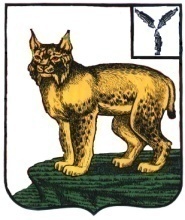 АДМИНИСТРАЦИЯТУРКОВСКОГО МУНИЦИПАЛЬНОГО РАЙОНАСАРАТОВСКОЙ ОБЛАСТИПОСТАНОВЛЕНИЕОт 14.06.2017 г.     № 224О внесении изменений в муниципальную программу «Ремонт и содержание автомобильных дорог Турковского муниципального района в 2017 году»В соответствии с Уставом Турковского муниципального района администрация Турковского муниципального района ПОСТАНОВЛЯЕТ:1. Внести в муниципальную программу «Ремонт и содержание автомобильных дорог Турковского муниципального района в 2017 году», утвержденную постановлением администрации Турковского муниципального района от 21 февраля 2017 года № 58, следующие изменения:наименование Программы изложить в следующей редакции:«Капитальный ремонт, ремонт и содержание автомобильных дорог Турковского муниципального района в 2017 году»;в Паспорте Программы пункт «Объемы и источники обеспечения Программы» изложить в следующей редакции:«Общий объем финансирования Программы составляет 8082,6 тыс. рублей, в том числе: из бюджета Турковского муниципального района – 3944,4 тыс. рублей;из областного дорожного фонда–4138,2 тыс. рублей»;раздел 5 «Ресурсное обеспечение программы» изложить в следующей редакции:«Финансирование Программы осуществляется из областного дорожного фонда и бюджета Турковского муниципального района.Общий объем финансирования мероприятий Программы составляет 8082,6 тыс. рублей, в том числе:из бюджета Турковского муниципального района – 3944,4 тыс. рублей;из областного дорожного фонда–4138,2 тыс. рублей.Объем финансирования из средств бюджета Турковского муниципального района подлежит уточнению в течение года»;перечень программных мероприятий изложить в новой редакции согласно приложению.2. Настоящее постановление вступает в силу со дня его подписания.Глава Турковскогомуниципального района                                                            А.В. НикитинПриложение к постановлениюадминистрации муниципального района от 14.06.2017 г. № 224«Приложение к постановлениюадминистрации муниципального района от 21.02.2017 г.  № 58 Перечень программных мероприятий№п/пНаименование мероприятияСрокиспол-ненияОбъемфинансиро-вания(тыс. руб.)Источник финансирова-нияИсполнительКапитальный ремонт, ремонт и содержание  автомобильных дорог  Турковского муниципального района в 2017 году:2017 год1. Содержание автомобильных дорог муниципального района в зимний периодноябрь, декабрь1500,00Бюджет Турковского муниципального  районаАдминистрация Турковского муниципального района2.Содержание автомобильных дорог муниципального района в летний периодиюнь, июль, август, сентябрь2326,7Бюджет Турковского муниципального  районаАдминистрация Турковского муниципального района3.Проведение экспертизы сметной документации стоимости  ремонта а/дороги по ул. Заводская в р.п.ТуркиСтроительный контроль по ремонту а/дороги  по ул. Заводская в р.п. Туркииюнь-сентябрь117,7Бюджет Турковского муниципального  районаАдминистрация Турковского муниципального района4.Ремонт автомобильной дороги по ул. Заводская в р.п. Турки июнь-сентябрь4138,2Областной дорожный фондАдминистрация Турковского муниципального района         Итого по Программе:         Итого по Программе:         Итого по Программе:8082,6»